Supplementary Figure S2: Funnel plots for studies evaluating change in lipid profile after initiation of HCQ (total cholesterol (A), low-density lipoprotein (B), high-density lipoprotein (C) and triglycerides (D))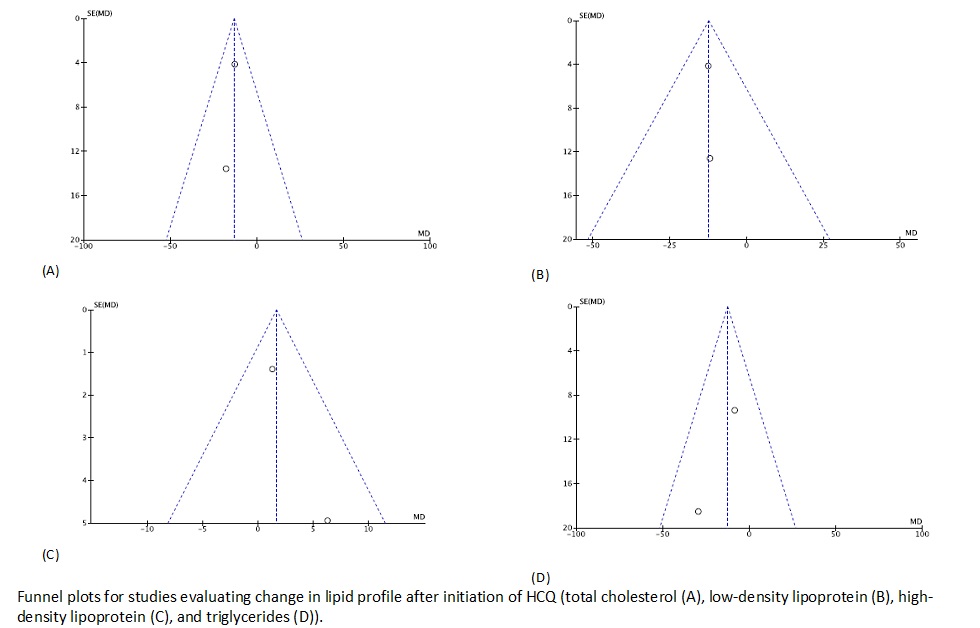 